Western Australia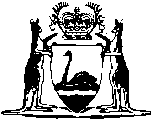 Dongara-Eneabba Railway Act 1974Reprint 2:  The Act as at 16 October 2015		Guide for using this reprint		What the reprint includes		Endnotes, Compilation table, and Table of provisions that have not come into operation	1.	Details about the original Act and legislation that has amended its text are shown in the Compilation table in endnote 1, at the back of the reprint.  The table also shows any previous reprint.	2.	Validation, transitional, savings, modifying or other provisions identified in the Compilation table may be important.  The table may refer to another endnote setting out the text of these provisions in full.	3.	A table of provisions that have not come into operation, to be found in endnote 1a if it is needed, lists any provisions of the Act being reprinted that have not come into operation and any amendments that have not come into operation.  The full text is set out in another endnote that is referred to in the table.		Notes amongst text (italicised and within square brackets)	1.	If the reprint includes a section that was inserted, or has been amended, since the Act being reprinted was passed, editorial notes at the foot of the section give some history of how the section came to be as it is.  If the section replaced an earlier section, no history of the earlier section is given (the full history of the Act is in the Compilation table).		Notes of this kind may also be at the foot of Schedules or headings.	2.	The other kind of editorial note shows something has been — removed (because it was repealed or deleted from the law); oromitted under the Reprints Act 1984 s. 7(4) (because, although still technically part of the text, it no longer has any effect).The text of anything removed or omitted can be found in an earlier reprint (if there is one) or one of the written laws identified in the Compilation table.		Reprint numbering and date	1.	The reprint number (in the footer of each page of the document) shows how many times the Act has been reprinted.  For example, numbering a reprint as “Reprint 3” would mean that the reprint was the 3rd reprint since the Act was passed.  Reprint numbering was implemented as from 1 January 2003.	2.	The information in the reprint is current on the date shown as the date as at which the Act is reprinted.  That date is not the date when the reprint was published by the State Law Publisher and it is probably not the date when the most recent amendment had effect.Western AustraliaDongara-Eneabba Railway Act 1974Contents1.	Citation	12.	Authority to construct railway	13.	Authority for deviation	1Schedule — Line of Dongara - Eneabba RailwayNotes	Compilation table	3Western AustraliaDongara-Eneabba Railway Act 1974 An Act to authorise the construction of a railway from the Guildford-Greenough Flats Railway at Dongara to Eneabba. 1.	Citation 		This Act may be cited as the Dongara-Eneabba Railway Act 1974 1.2.	Authority to construct railway 		It shall be lawful to construct and maintain a railway, with all necessary, proper and usual works and conveniences in connection therewith, along the line described in the Schedule.3.	Authority for deviation		Notwithstanding anything contained in the Public Works Act 1902, it shall be lawful to deviate from the line as described in the Schedule to the extent of 5 km on either side thereof.Schedule — Line of Dongara - Eneabba Railway[s. 2]	[Heading inserted by No. 19 of 2010 s. 5.]Commence at a point being 421.517 km or thereabouts from Perth on the Guildford-Greenough Flats Railway (50 Victoria 24, 1886 2) and proceeding thence on a bearing of 96° 27′ for a distance of 292 m or thereabouts; thence on a bearing of 168° 30′ for a distance of 1 609 m or thereabouts; thence on a bearing of 140° 00′ for a distance of 1 851 m or thereabouts; thence on a bearing of 156° 00′ for a distance of 2 112 m or thereabouts; thence on a bearing of 177° 00′ for a distance of 925 m or thereabouts; thence on a bearing of 156° 00′ for a distance of 4 707 m or thereabouts; thence on a bearing of 143° 00′ for a distance of 1 810 m or thereabouts; thence on a bearing of 163° 00′ for a distance of 583 m or thereabouts; thence on a bearing of 180° 00′ for a distance of 1 670 m or thereabouts; thence on a bearing of 171° 00′ for a distance of 4 526 m or thereabouts; thence on a bearing of 180° 00′ for a distance of 3 098 m or thereabouts; thence on a bearing of 174° 00′ for a distance of 3 701 m or thereabouts; thence on a bearing of 138° 00′ for a distance of 925 m or thereabouts; thence on a bearing of 162° 00′ for  a distance of 805 m or thereabouts; thence on a bearing of 131° 00′ for a distance of 2 132 m or thereabouts; thence on a bearing of 181° 00′ for a distance of 1 609 m or thereabouts; thence on a bearing of 162° 00′ for a distance of 1 408 m or thereabouts; thence on a bearing of 157° 00′ for a distance of 1 408 m or thereabouts; thence on a bearing of 152° 00′ for a distance of 7 342 m or thereabouts; thence on a bearing of 104° 00′ for a distance of 3 319 m or thereabouts; thence on a bearing of 152° 00′ for a distance of 4 023 m or thereabouts; thence on a bearing of 150° 30′ for a distance of 23 254 m or thereabouts; thence on a bearing of 188° 00′ for a distance of 2 937 m or thereabouts; thence on a bearing of 110° 00′ for a distance of 1 207 m or thereabouts; thence on a bearing of 90° 00′ for a distance of 1 710 m or thereabouts; thence on a bearing of 168° 00′ for a distance of 1 469 m or thereabouts; thence on a bearing of 180° 00′ for a distance of 6 196 m or thereabouts; and being a total distance of 86.628 km or thereabouts.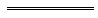 Notes1	This reprint is a compilation as at 16 October 2015 of the Dongara-Eneabba Railway Act 1974 and includes the amendments made by the other written laws referred to in the following table.  The table also contains information about any reprint.Compilation table2	Repealed by the Public Transport Authority Act 2003.Reprinted under the Reprints Act 1984 as at 16 October 2015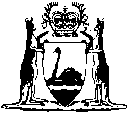 Reprinted under the Reprints Act 1984 asat 16 October 2015Short titleNumber and yearAssentCommencementDongara-Eneabba Railway Act 197424 of 197423 Oct 197423 Oct 1974Reprint of the Dongara-Eneabba Railway Act 1974 as at 28 Jan 2000Reprint of the Dongara-Eneabba Railway Act 1974 as at 28 Jan 2000Reprint of the Dongara-Eneabba Railway Act 1974 as at 28 Jan 2000Reprint of the Dongara-Eneabba Railway Act 1974 as at 28 Jan 2000Standardisation of Formatting Act 2010 s. 519 of 201028 Jun 201011 Sep 2010 (see s. 2(b) and Gazette 10 Sep 2010 p. 4341)Reprint 2: The Dongara-Eneabba Railway Act 1974 as at 16 Oct 2015 (includes amendments listed above)Reprint 2: The Dongara-Eneabba Railway Act 1974 as at 16 Oct 2015 (includes amendments listed above)Reprint 2: The Dongara-Eneabba Railway Act 1974 as at 16 Oct 2015 (includes amendments listed above)Reprint 2: The Dongara-Eneabba Railway Act 1974 as at 16 Oct 2015 (includes amendments listed above)